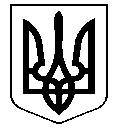 САЗОНО-БАЛАНІВСЬКА ЗАГАЛЬНООСВІТНЯ ШКОЛА І-ІІ СТУПЕНІВБОГОДУХІВСЬКОЇ РАЙОННОЇ РАДИ ХАРКІВСЬКОЇ ОБЛАСТІНАКАЗ22.04.2020                               Сазоно-Баланівка                            № 35Про затвердження норми  природного убутку продовольчих товарів при зберіганні і відпуску в закладі освіти        Керуючись Положенням про інвентаризацію активів та зобов’язань, затвердженого наказом Міністерства фінансів України від 02.09.2014 №879, зареєстрованого в Міністерстві юстиції України 30 жовтня 2014 р. за №1365/26142 (із змінами), враховуючи вимоги санітарно-гігієнічних і санітарно-протиепідемічних правил і норм (ДсанПіН 42-123-4117-86 «Умови, терміни зберігання продуктів харчування, особливо швидкопсувних»), в зв’язку з подовженням карантину, з метою інвентаризації залишку швидкопсувних продуктів харчування та продуктів, термін використання яких спливає, довготривалим їх зберіганням, економного та раціонального використання бюджетних коштів, недопущення їх розтрачанняНАКАЗУЮ:1. Затвердити норми природного убутку продовольчих товарів при зберіганні і відпуску в коморі закладу, а саме:2. Визначити обсяг природного убутку за кожним видом продуктів окремо як добуток норми, вираженої у відсотках, на кількість (суму) відпущеного товару за період між інвентаризаціями.  3. Контроль за виконанням наказу залишаю за собою.Директор Сазоно-Баланівської ЗОШ І-ІІ ст.                           Ж.КАРПЕНКО№ з/пНайменування продуктуРозмір убутку %1Картопля 0,492Цибуля 0,493Буряк0,494Морква0,405Капуста0,80